Администрация МУНИЦИПАЛЬНОГО РАЙОНА«сРЕТЕНСКИЙ РАЙОН»ЗАБАЙКАЛЬСКОГО КРАЯП О С Т А Н О В Л Е Н И Е«22» декабря  2017 г.                                                                                                            № 511г. СретенскОб утверждении административного регламента предоставления муниципальной  услуги «Предоставление в собственность бесплатно садоводам, огородникам, дачникам и их садоводческим, огородническим и дачным некоммерческим объединениям земельных участков, находящихся в муниципальной собственности, и земельных участков, государственная собственность на которые не разграничена»В соответствии с Федеральным законом от 27 июля 2010 года № 210-ФЗ «Об организации предоставления государственных и муниципальных услуг», постановлением администрации муниципального района «Сретенский район» от 01.04.2011 года № 171 «Об утверждении порядка разработки и утверждения административных регламентов исполнения муниципальных функций», и в целях повышения качества исполнения и доступности оформления прав на земельные участки физическим и юридическим лицам, администрация муниципального района «Сретенский район» постановляет:1. Утвердить прилагаемый административный регламент предоставления муниципальной услуги «Предоставление в собственность бесплатно садоводам, огородникам, дачникам и их садоводческим, огородническим и дачным некоммерческим объединениям земельных участков, находящихся в муниципальной собственности, и земельных участков, государственная собственность на которые не разграничена».2. Настоящее постановление вступает в силу после его официального опубликования (обнародования).3. Настоящее постановление опубликовать (обнародовать) в районной газете «Советское Забайкалье» и официальном сайте администрации муниципального района «Сретенский район» http://сретенск.забайкальскийкрай.рф.Глава муниципального  района «Сретенский район»                                                          А.С. ЗакурдаевУТВЕРЖДЕНпостановлением администрации муниципального района «Сретенский район»       от «22»декабря 2017 года № 511АДМИНИСТРАТИВНЫЙ РЕГЛАМЕНТ ПО ПРЕДОСТАВЛЕНИЮ МУНИЦИПАЛЬНОЙ УСЛУГИ «ПРЕДОСТАВЛЕНИЕ В СОБСТВЕННОСТЬ БЕСПЛАТНО САДОВОДАМ, ОГОРОДНИКАМ, ДАЧНИКАМ И ИХ САДОВОДЧЕСКИМ, ОГОРОДНИЧЕСКИМ И ДАЧНЫМ НЕКОММЕРЧЕСКИМ ОБЪЕДИНЕНИЯМ ЗЕМЕЛЬНЫМ УЧАСТКОВ, НАХОДЯЩИХСЯ В МУНИЦИПАЛЬНОЙ СОБСТВЕННОСТИ, И ЗЕМЕЛЬНЫХ УЧАСТКОВ, ГОСУДАРСТВЕННАЯ СОБСТВЕННОСТЬ НА КОТОРЫЕ НЕ РАЗГРАНИЧЕНА»1. Общие положения1.1. Предмет регулирования регламента.1.1.1. Административный регламент предоставления муниципальной услуги «Предоставление в собственность бесплатно садоводам, огородникам, дачникам и их садоводческим, огородническим и дачным некоммерческим объединениям земельных участков, находящихся в муниципальной собственности, и земельных участков, государственная собственность на которые не разграничена» (далее - Административный регламент) разработан в целях повышения качества исполнения результатов предоставления муниципальной услуги.1.1.2. Административный регламент устанавливает последовательность и сроки административных процедур (действий) и (или) принятия решений по предоставлению муниципальной услуги, в том числе в электронном виде, осуществляемых по заявлению физического лица либо его уполномоченного представителя (далее -  административный регламент)1.1.3. Действие настоящего Административного регламента распространяется на предоставление в собственность земельных участков на территории муниципального района «Сретенский район», государственная собственность на которые не разграничена, составляющих территорию садоводческого, огороднического или дачного некоммерческого объединения, предоставленных данному некоммерческому объединению либо иной организации, при которой до вступления в силу Федерального закона от 15.04.1998 № 66-ФЗ «О садоводческих, огороднических и дачных некоммерческих объединениях граждан» было создано (организовано) данное некоммерческое объединение, и предоставленных гражданам - членам данного некоммерческого объединения в соответствии с проектом организации и застройки территории данного некоммерческого объединения либо другими устанавливающими распределение земельных участков в данном некоммерческом объединении документами.1.1.4. Предоставление муниципальной услуги «Предоставление в собственность бесплатно земельных участков, находящихся в собственности муниципального района «Сретенский район», и земельных участков на территории муниципального района «Сретенский район», государственная собственность на которые не разграничена, для ведения садоводства, огородничества, дачного хозяйства» (далее - муниципальная услуга) осуществляется отделом по имуществу и землепользованию Комитета экономики и безопасности администрации муниципального района «Сретенский район»  (далее - Исполнитель) в отношении земельных участков, находящихся в собственности муниципального района «Сретенский район», и земельных участков на территории муниципального района «Сретенский район», государственная собственность на которые не разграничена, осуществляется также в электронной форме с использованием Регионального портала государственных и муниципальных услуг (функций) Забайкальского края (далее – Портал). 1.2. Круг заявителей.1.2.1. Получателями муниципальной услуги в рамках настоящего Административного регламента являются граждане - члены садоводческих, огороднических или дачных некоммерческих объединений граждан, а также их уполномоченные представители (далее - заявители).От имени граждан - членов садоводческих, огороднических или дачных некоммерческих объединений граждан заявление о предоставлении муниципальной услуги (далее - заявление) могут подавать, в частности:опекуны недееспособных граждан;представители, действующие в силу полномочий, основанных на нотариально удостоверенной доверенности или нотариально удостоверенном договоре.1.2.2. Несовершеннолетний в возрасте от 16 до 18 лет может подать заявление только с согласия своих законных представителей - родителей, усыновителей или попечителей (за исключением случаев объявления несовершеннолетнего полностью дееспособным (эмансипация) или его вступления в брак в порядке, установленном законодательством Российской Федерации).Требования к порядку информирования о предоставлении государственной услугиМуниципальная услуга предоставляется отделом по имуществу и землепользованию Комитета экономики и безопасности администрации муниципального района «Сретенский район». Местонахождение Исполнителя: 673500, Забайкальский край, Сретенский  район, г. Сретенск, ул. Кочеткова,6;График работы Исполнителя:понедельник – четверг: 7:45 – 17:00;пятница: 7:45 – 15:45;обеденный перерыв: 12:00 – 13:00;выходные дни: суббота, воскресенье.В предпраздничные дни продолжительность времени работы Исполнителя сокращается на 1 час.1.4. Информация о местонахождении, графике работы и справочных телефонах Исполнителя, а также о порядке предоставления муниципальной услуги и перечне документов, необходимых для ее получения, размещается:- на официальном сайте муниципального района «Сретенский район» http://сретенск.забайкальскийкрай.рф/ в информационно-телекоммуникационной сети «Интернет»;- в государственной информационной системе «Портал государственных и муниципальных услуг Забайкальского края» (далее – Портал государственных и муниципальных услуг) в информационно-телекоммуникационной сети «Интернет»: http://www.pgu.e-zab.ru;- на информационных стендах в местах предоставления муниципальной услуги.Указанная информация может быть получена в порядке консультирования.Для получения информации по процедуре предоставления муниципальной услуги заинтересованными лицами используются следующие формы консультирования:- индивидуальное консультирование лично;- индивидуальное консультирование по почте (по электронной почте);- индивидуальное консультирование по телефону;- публичное письменное консультирование;- публичное устное консультирование.1.5. Информация о местонахождении, графике работы, контактных координатах Исполнителя (телефон/факс, адрес с указанием почтового индекса, адрес электронной почты, адрес официального сайта Исполнителя в информационно-телекоммуникационной сети «Интернет») и справочных телефонах структурного подразделения Исполнителя, непосредственно предоставляющего муниципальную услугу, представлена в приложении № 1 к Административному регламенту.1.6. Индивидуальное консультирование лично (индивидуальное устное консультирование).Время ожидания заинтересованного лица при индивидуальном устном консультировании не может превышать 20 минут.Индивидуальное устное консультирование каждого заинтересованного лица должностным лицом Исполнителя (далее – должностное лицо) не может превышать 10 минут.В случае, если для подготовки ответа требуется продолжительное время, должностное лицо, осуществляющее индивидуальное устное консультирование, может предложить заинтересованным лицам обратиться за необходимой информацией в письменном виде либо назначить другое удобное для заинтересованных лиц время для устного консультирования.1.7. Индивидуальное консультирование по почте (по электронной почте).При индивидуальном консультировании по почте (по электронной почте) ответ на обращение заинтересованного лица направляется почтой в его адрес в случае обращения в письменной форме либо по электронной почте на адрес его электронной почты в случае обращения в форме электронного документа в срок, установленный законодательством Российской Федерации.Датой получения Исполнителем обращения заинтересованного лица является дата его регистрации в книге учета входящей корреспонденции в порядке делопроизводства.1.8. Индивидуальное консультирование по телефону.Ответ на телефонный звонок должен начинаться с информации о наименовании органа, в который позвонил гражданин, фамилии, имени, отчестве (последнее – при наличии) и должности должностного лица, осуществляющего индивидуальное консультирование по телефону.Время разговора не должно превышать 10 минут.В том случае, если должностное лицо, осуществляющее индивидуальное консультирование по телефону, не может ответить на вопрос по содержанию, связанному с предоставлением муниципальной услуги, оно обязано проинформировать заинтересованное лицо об организациях либо структурных подразделениях Исполнителя, которые располагают необходимыми сведениями.1.9. Публичное письменное консультирование.Публичное письменное консультирование осуществляется путем размещения информационных материалов на стендах в местах предоставления муниципальной услуги, публикации информационных материалов в средствах массовой информации, включая публикацию на официальном сайте Исполнителя (официальном сайте муниципального района «Сретенский район»)  и на Портале государственных и муниципальных услуг в информационно-телекоммуникационной сети «Интернет».Консультирование путем публикации информационных материалов на официальном сайте Исполнителя (официальном сайте муниципального района «Сретенский район») в информационно-телекоммуникационной сети «Интернет», в местных средствах массовой информации осуществляется Исполнителем. Исполнитель направляет информацию в местные средства массовой информации и контролирует ее размещение.1.10. Публичное устное консультирование.Публичное устное консультирование осуществляется уполномоченным должностным лицом с привлечением средств массовой информации.1.11. Должностные лица Исполнителя, непосредственно предоставляющих муниципальную услугу, при ответе на обращения граждан и организаций обязаны:1.11.1. при устном обращении заинтересованного лица (по телефону или лично) должностные лица, осуществляющие консультирование, дают ответ самостоятельно. Если должностное лицо, к которому обратилось заинтересованное лицо, не может ответить на вопрос самостоятельно, то оно может предложить заинтересованному лицу обратиться письменно либо назначить другое удобное для него время консультации, либо переадресовать (перевести) на другое должностное лицо, или сообщить телефонный номер, по которому можно получить необходимую информацию;1.11.2. должностные лица, осуществляющие консультирование (по телефону или лично), должны корректно и внимательно относиться к заинтересованным лицам. При ответе на телефонные звонки должностное лицо, осуществляющее консультирование, должно назвать фамилию, имя, отчество (последнее – при наличии), занимаемую должность и наименование структурного подразделения Исполнителя. Во время разговора необходимо произносить слова четко, избегать параллельных разговоров с окружающими людьми и не прерывать разговор по причине поступления звонка на другой аппарат. В конце консультирования должностное лицо, осуществляющее консультирование, должно кратко подвести итоги и перечислить меры, которые надо принять (кто именно, когда и что должен сделать);1.11.3. ответы на письменные обращения даются в простой, четкой и понятной форме в письменном виде и должны содержать:- ответы на поставленные вопросы;- должность, фамилию и инициалы лица, подписавшего ответ;- фамилию и инициалы исполнителя – лица, подготовившего ответ;- наименование структурного подразделения Исполнителя;- номер телефона исполнителя – лица, подготовившего ответ;1.11.4. должностное лицо не вправе осуществлять консультирование заинтересованных лиц, выходящее за рамки информирования о стандартных процедурах и условиях оказания муниципальной услуги и влияющее прямо или косвенно на индивидуальные решения заинтересованных лиц.1.12. На стендах в местах предоставления муниципальной услуги размещаются следующие информационные материалы:- исчерпывающая информация о порядке предоставления муниципальной услуги (в виде блок-схемы, наглядно отображающей алгоритм прохождения административных процедур);- текст Административного регламента с приложениями (полная версия – на официальном сайте Исполнителя (официальном сайте муниципального района «Сретенский район») в информационно-телекоммуникационной сети «Интернет», извлечения – на информационных стендах);- исчерпывающий перечень органов государственной власти и органов местного самоуправления, организаций, в которые необходимо обратиться гражданам и организациям для получения документов, необходимых для предоставления муниципальной услуги, с описанием конечного результата обращения в каждый из указанных органов (организаций) (при наличии);- месторасположение, график (режим) работы, номера телефонов, адреса официальных сайтов и электронной почты органов, в которых заинтересованные лица могут получить документы, необходимые для предоставления муниципальной услуги (при наличии);- выдержки из нормативных правовых актов по наиболее часто задаваемым вопросам;требования к письменному обращению о предоставлении консультации, образец обращения о предоставлении консультации;- перечень документов, направляемых заявителем, и требования, предъявляемые к этим документам;- формы документов для заполнения, образцы заполнения документов, в том числе образец согласия на обработку персональных данных заявителя;- перечень оснований для отказа в предоставлении муниципальной услуги;- порядок обжалования решения, действий или бездействия должностных лиц, предоставляющих муниципальную услугу.Тексты материалов печатаются удобным для чтения шрифтом (размер не менее 14), без исправлений, наиболее важные места выделяются полужирным шрифтом.1.13. На официальном сайте Исполнителя (официальном сайте муниципального района «Сретенский район») в информационно-телекоммуникационной сети «Интернет» размещаются следующие информационные материалы:- полное наименование и полные почтовые адреса Исполнителя и его структурных подразделений;- справочные телефоны, по которым можно получить консультацию по порядку предоставления муниципальной услуги;- адреса электронной почты Исполнителя и его должностных лиц;- текст Административного регламента (с соответствующими ссылками на блок-схемы, отображающие алгоритм прохождения административных процедур) с приложениями;информационные материалы (полная версия), содержащиеся на стендах в местах предоставления муниципальной услуги.1.14. На Портале государственных и муниципальных услуг в информационно-телекоммуникационной сети «Интернет» размещается следующая информация:- полное наименование, полные почтовые адреса и график работы Исполнителя и его структурных подразделений, предоставляющих муниципальную услугу;справочные телефоны, по которым можно получить консультацию по порядку предоставления муниципальной услуги;- адреса электронной почты Исполнителя и его структурных подразделений (должностных лиц);- порядок получения информации заинтересованными лицами по вопросам предоставления муниципальной услуги, сведений о результате предоставления муниципальной услуги.1.15. Информация о документах и выдача выписок из Единого государственного реестра прав на недвижимое имущество и сделок с ним (ЕГРП) о правах на здание, строение, сооружение и на земельный участок или копии иных документов, удостоверяющих права на земельный участок, либо мотивированный отказ в предоставлении информации выдается Управлением Федеральной службы государственной регистрации, кадастра и картографии по Забайкальскому краю по адресу: Забайкальский край, г. Сретенск, ул. Кочеткова, 8.Информация о постановке земельного участка на кадастровый учет и выдача кадастрового паспорта земельного участка предоставляется Управлением Федеральной службы государственной регистрации, кадастра и картографии по Забайкальскому краю по адресу: Забайкальский край, г. Сретенск, ул. Кочеткова, 8.2. Стандарт предоставления муниципальной услуги2.1 Наименование муниципальной услуги.Предоставление в собственность бесплатно садоводам, огородникам, дачникам и их садоводческим, огородническим и дачным некоммерческим объединениям земельных участков, находящихся в муниципальной собственности, и земельных участков, государственная собственность на которые не разграничена.2.2. Наименование органа, предоставляющего  услугу:Отдел по имуществу и землепользованию Комитета экономики и безопасности администрации муниципального района «Сретенский район».В процессе предоставления муниципальной услуги Исполнитель взаимодействует с:- Управлением Федеральной службы государственной регистрации, кадастра и картографии по Забайкальскому краю;- с Федеральной налоговой службой России – выписка из Единого государственного реестра юридических лиц;2.3. Описание результата предоставления муниципальной услуги.Конечным результатом предоставления муниципальной услуги является решение администрации муниципального района «Сретенский район» о предоставлении в собственность гражданина, являющегося членом садоводческого, огороднического или дачного некоммерческого объединения, бесплатно земельного участка, либо мотивированный отказ в предоставлении земельного участка в собственность бесплатно.Процедура предоставления муниципальной услуги завершается путем получения заявителем: - решения о предоставлении в собственность бесплатно земельного участка;- мотивированного отказа в предоставлении земельного участка в собственность бесплатно.Результат оказания услуги направляется заявителю способом, выбранным им при подаче заявления, в том числе может быть предоставлен в форме электронного документа.2.4. Срок предоставления муниципальной услуги.2.4.1. Решение о предоставлении в собственность бесплатно земельного участка либо об отказе в предоставлении земельного участка в собственность принимается  Исполнителем в течение 14 дней с даты получения заявления о предоставлении муниципальной услуги с полным пакетом документов.2.5. Предоставление муниципальной услуги осуществляется в соответствии с:- Конституцией Российской Федерации;- Гражданским кодексом Российской Федерации (часть 1) от 30 ноября 1994 года № 51-ФЗ;- Земельным кодексом Российской Федерации от 25 октября 2001 года № 137-ФЗ;- Федеральным законом от 21 июля 1997 года № 122-ФЗ «О государственной регистрации прав на недвижимое имущество и сделок с ним»;- Федеральный закон от 15 апреля 1998 № 66-ФЗ «О садоводческих, огороднических и дачных некоммерческих объединениях граждан» («Российская газета», 1998, № 79);- Федеральным законом от 25 октября 2001 года № 137-ФЗ «О введении в действие Земельного кодекса Российской Федерации»;- Федеральным законом от 2 мая 2006 года № 59-ФЗ «О порядке рассмотрения обращений граждан Российской Федерации»;- Федеральным законом от 30 июня 2006 № 93-ФЗ «О внесении изменений в некоторые законодательные акты Российской Федерации по вопросу оформления в упрощенном порядке прав граждан на отдельные объекты недвижимого имущества» («Российская газета», 2006, N 146);- Федеральным законом от 24 июля 2007 года № 221-ФЗ «О государственном кадастре недвижимости»;- Федеральным законом от 9 февраля 2009 года № 8-ФЗ «Об обеспечении доступа к информации о деятельности государственных органов и органов местного самоуправления»;- Федеральным законом от 27 июля 2010 года № 210-ФЗ «Об организации предоставления государственных и муниципальных услуг»;- Федеральным законом от 6 апреля 2011 года № 63-ФЗ «Об электронной подписи»;- Постановлением Правительства Российской Федерации от 7 июля 2011 года № 553 »О порядке оформления и представления заявлений и иных документов, необходимых для предоставления государственных и (или) муниципальных услуг, в форме электронных документов»;- Постановлением Правительства Российской Федерации от 25 июня 2012 года № 634 «О видах электронной подписи, использование которых допускается при обращении за получением государственных и муниципальных услуг»;- Приказом Министерства экономического развития Российской Федерации от 12 января 2015 года №1 «Об утверждении перечня документов подтверждающих право заявителя на приобретение земельного участка без проведения торгов»;- Законом Забайкальского края от 1 апреля 2009 года № 152-ЗЗК «О регулировании земельных отношений на территории Забайкальского края»;- Постановлением Правительства Забайкальского края от 5 марта 2015 года № 87 «О государственной информационной системе Забайкальского края «Платформа развития информационных систем»;- настоящим административным регламентом;- Уставом муниципального района «Сретенский район»;- муниципальными нормативно правовыми актами, регулирующими правоотношения в данной сфере.2.6. Исчерпывающий перечень документов, необходимых в соответствии с нормативными правовыми актами для предоставления муниципальной услуги, подлежащих представлению заявителем:2.6.1. Для предоставления муниципальной услуги заявители представляют Исполнителю или в электронной форме посредством Портала заявление по форме согласно приложению № 2 к настоящему Административному регламенту и прилагают к нему документы в соответствии с пунктом 2.8. Федерального закона от 25 октября 2001 № 137-ФЗ «О введении в действие Земельного кодекса Российской Федерации».Заявление о предоставлении муниципальной услуги и прилагаемые к нему документы, направленные в электронной форме, подписываются простой электронной подписью, за исключением случаев, когда законодательством Российской Федерации предусматривается обязанность их подписания усиленной квалифицированной электронной подписью.Не заверенные в установленном законом порядке документы представляются вместе с оригиналами для проверки их тождественности.При обращении за получением муниципальной услуги в электронной форме через государственную информационную систему «Портал государственных и муниципальных услуг Забайкальского края» необходимые документы представляются в форме электронных документов (электронных образов документов).2.6.2. Перечень документов, прилагаемых к заявлению:- схема расположение земельного участка на кадастровом плане территории, подготовленная указанным лицом. Предоставление данной схемы не требуется при наличии утвержденного проекта межевания территории, в границах которой расположен земельный участок, проекта организации и застройки территории этого объединения либо при наличии описания местоположение границ такого земельного участка в государственном кадастре недвижимости;- протокол общего собрания членов садоводческого, огороднического или дачного некоммерческого объединения граждан (собрания уполномоченных) о распределении земельных участков между членами указанного объединения, иной устанавливающий распределение земельных участков в этом объединении документ или выписка из указанного протокола или указанного документа.В случае, если ранее ни один из членов данного некоммерческого объединения не обращался с заявлением о предоставлении земельного участка в собственность в администрацию муниципального района «Сретенский район»  специалист отдела по имуществу и землепользованию администрации муниципального района «Сретенский район», запрашивает у заявителя дополнительно сведения о правоустанавливающих документах на земельный участок, составляющий территории этого объединения, если такие сведения не содержатся в Единого государственного реестра прав на недвижимое имущество и сделок с ним в федеральном органе исполнительной власти, уполномоченном на государственную регистрацию прав на недвижимое имущество и сделок с ним.2.6.3. Заявители вправе представить и иные документы, которые, по их мнению, имеют значение для рассмотрения заявления.2.7. Исчерпывающий перечень документов, необходимых в соответствии с нормативными правовыми актами для предоставления муниципальной услуги, которые находятся в распоряжении государственных органов, органов местного самоуправления и иных органов, участвующих в предоставлении государственных или муниципальных услуг, и которые заявитель вправе представить.При подаче заявления, если ранее ни один из членов данного некоммерческого объединения не обращался с заявлением о предоставлении земельного участка в собственность, Исполнитель   в соответствии с соглашением о взаимодействии самостоятельно запрашивает в рамках межведомственного информационного взаимодействия:- сведения о правоустанавливающих документах на земельный участок, составляющий территорию данного некоммерческого объединения, в федеральном органе исполнительной власти, уполномоченном на государственную регистрацию прав на недвижимое имущество и сделок с ним, если такие сведения содержатся в Едином государственном реестре прав на недвижимое имущество и сделок с ним;- сведения об этом объединении, содержащиеся в Едином государственном реестре юридических лиц, в федеральном органе исполнительной власти, осуществляющем государственную регистрацию юридических лиц.В целях проверки наличия либо отсутствия зарегистрированного права на испрашиваемый в собственность земельный участок администрация муниципального района «Сретенский район»  в соответствии с соглашением о взаимодействии в рамках межведомственного информационного взаимодействия направляет соответствующий запрос в федеральный орган исполнительной власти, уполномоченный на государственную регистрацию прав на недвижимое имущество и сделок с ним, на получение сведений из Единого государственного реестра прав о зарегистрированных правах на испрашиваемый земельный участок.Заявитель вправе представить указанные в данном пункте настоящего Административного регламента документы и информацию Исполнителю  по собственной инициативе.В случае если для предоставления муниципальной услуги необходима обработка персональных данных лица, не являющегося заявителем, и если в соответствии с Федеральным законом от 27.07.2006 № 152-ФЗ обработка таких персональных данных может осуществляться с согласия указанного лица, при обращении за получением муниципальной услуги заявитель дополнительно представляет документы, подтверждающие получение согласия указанного лица или его законного представителя на обработку персональных данных указанного лица. Документы, подтверждающие получение согласия, могут быть представлены в том числе в электронном виде. Действие данного подпункта не распространяется на лиц, признанных безвестно отсутствующими, и на разыскиваемых лиц, место нахождения которых не установлено уполномоченным федеральным органом исполнительной власти.2.8.  Исполнитель не вправе требовать от заявителя:- представления документов и информации или осуществления действий, представление или осуществление которых не предусмотрено нормативными правовыми актами, регулирующими отношения, возникающие в связи с предоставлением муниципальной услуги;- представления документов и информации, которые в соответствии с нормативными правовыми актами Российской Федерации, нормативными правовыми актами Забайкальского края и муниципальными правовыми актами находятся в распоряжении государственных органов, предоставляющих государственную услугу, иных государственных органов, органов местного самоуправления и (или) подведомственных государственным органам и органам местного самоуправления организаций, участвующих в предоставлении государственных или муниципальных услуг, за исключением документов, указанных в части 6 статьи 7 Федерального закона от 27 июля 2010 года № 210-ФЗ «Об организации предоставления государственных и муниципальных услуг».Все документы подаются на русском языке либо должны иметь заверенный в установленном законом порядке перевод на русский язык.2.9. Основания для отказа в приеме документов, необходимых для предоставления муниципальной услуги, отсутствуют.2.10. Основания для приостановления муниципальной услуги отсутствуют.Основаниями для отказа в предоставлении муниципальной услуги являются следующие случаи:1) заявление подано лицом, в отношении которого законодательством установлены ограничения в приобретении в собственность земельных участков;2) земельный участок отнесен к землям, изъятым из оборота;3) земельный участок отнесен к землям, ограниченным в обороте, за исключением случаев, установленных федеральными законами;4) заявителем представлен неполный комплект требуемых документов, перечень которых установлен действующим законодательством;5) заявителем представлены документы, не содержащие необходимые реквизиты, либо документы, имеющие подчистки или приписки, зачеркнутые слова (цифры) и иные не оговоренные в них исправления, либо документы, исполненные карандашом, либо документы с серьезными повреждениями, не позволяющими однозначно истолковать их содержание;6) распоряжение земельным участком не относится к полномочиям администрации муниципального района «Сретенский район»;7) обращение с заявлением неуполномоченного лица.2.11. Услуги, являющиеся необходимыми и обязательными для предоставления муниципальной услуги, отсутствуют.2.12. Порядок, размер и основания взимания государственной пошлины или иной платы, взимаемой за предоставление муниципальной услугиМуниципальная  услуга и предоставление информации о ней осуществляются бесплатно.2.13. В связи с отсутствием услуг, являющихся необходимыми и обязательными для предоставления муниципальной услуги, основания для взимания платы за предоставление услуг, отсутствуют.2.14. Максимальный срок ожидания заявителя в очереди при подаче заявления и при получении результата предоставления муниципальной услуги - не более 15 минут.2.15. Срок и порядок регистрации заявления о предоставлении муниципальной услугиПри получении заявления и документов в форме электронных документов, поступивших при обращении заявителя через Портал, заявителю направляется уведомление в электронной форме в личный кабинет на Портал, подтверждающее получение и регистрацию заявления и документов.В день приема документов специалисты отдела по имуществу и землепользованию администрации муниципального района «Сретенский район», поступившие заявления и прилагаемые к ним документы передают на регистрацию специалисту отдела по имуществу и землепользованию, ответственному за регистрацию документов (далее - специалист отдела).2.16. Специалист отдела в течение одного рабочего дня со дня поступления документов Исполнителю производит их регистрацию в государственной информационной системе Забайкальского края «Платформа развития информационных систем» (далее - ГИС ПРИС) и проставляет входящий штамп (при наличии в администрации муниципального района «Сретенский район» данной системы).2.17. Требования к помещениям, в которых предоставляется государственная услуга, местам ожидания и приема заявителей, информационным стендамЦентральный вход в здание Исполнителя должен быть оборудован информационной табличкой (вывеской), содержащей информацию о наименовании, местонахождении, режиме работы Исполнителя, а также о телефонных номерах справочной службы (последнее – при наличии).Вход в здание, в котором размещается Исполнитель, оборудован кнопкой вызова и расширенными проходами в здание, позволяющими обеспечить беспрепятственный доступ инвалидов, включая инвалидов, использующих кресла-коляски и собак-проводников.Допускаются на территорию, на которой расположена Администрация, собаки-проводники при наличии документа, подтверждающего ее специальное обучение.Должностные лица, ответственные за предоставление муниципальной услуги, предоставляют сопровождение инвалидам, имеющим стойкие расстройства функции зрения и самостоятельного передвижения и при необходимости обеспечивают предоставление муниципальной услуги в холе первого этажа здания, в котором размещается Администрация.На территории, прилегающей к месту расположения Администрации, оборудуются места для бесплатной парковки автотранспортных средств, в том числе парковки для специальных транспортных средств инвалидов.На территорию здания, в котором размещается Администрация, допускаются сурдопереводчики и тифлосурдопереводчики.2.18. Помещения для работы с заинтересованными лицами оборудуются соответствующими информационными стендами, вывесками, указателями.Визуальная, текстовая информация о порядке предоставления муниципальной услуги размещается на информационном стенде или информационном терминале в помещении Исполнителя для ожидания и приема заинтересованных лиц (устанавливаются в удобном для заинтересованных лиц месте), а также на официальном сайте Исполнителя и Портале государственных и муниципальных услуг в информационно-телекоммуникационной сети «Интернет».Оформление визуальной, текстовой информации о порядке предоставления муниципальной услуги должно соответствовать оптимальному зрительному и слуховому восприятию этой информации заинтересованными лицами.2.19. Должностные лица, осуществляющие предоставление муниципальной услуги, обеспечиваются личными нагрудными идентификационными карточками (бейджами) с указанием фамилии, имени, отчества (последнее – при наличии) и должности либо настольными табличками аналогичного содержания.2.20. Рабочие места должностных лиц оборудуются компьютерами и оргтехникой, позволяющими своевременно и в полном объеме получать справочную информацию по вопросам предоставления муниципальной услуги и организовать предоставление муниципальной услуги в полном объеме.2.21. Места ожидания должны соответствовать комфортным условиям для заинтересованных лиц и оптимальным условиям работы должностных лиц, в том числе необходимо наличие доступных мест общего пользования (туалет, гардероб).Места ожидания в очереди на консультацию или получение результатов муниципальной услуги должны быть оборудованы стульями, кресельными секциями или скамьями (банкетками). Количество мест ожидания определяется исходя из фактической нагрузки и возможностей для их размещения в здании, но не может составлять менее 5 мест.Места для заполнения документов оборудуются стульями, столами (стойками) и обеспечиваются писчей бумагой и канцелярскими принадлежностями в количестве, достаточном для оформления документов заинтересованными лицами.2.22. В помещениях для должностных лиц, осуществляющих предоставление муниципальной услуги, и местах ожидания и приема заинтересованных лиц необходимо наличие средств пожаротушения и системы оповещения о возникновении чрезвычайной ситуации.2.23. При наличии возможности около здания, где располагается Исполнитель, организуются парковочные места для автотранспорта. Доступ заинтересованных лиц к парковочным местам является бесплатным.2.24. Показателем доступности и качества муниципальной услуги является возможность:получать муниципальную услугу своевременно и в соответствии со стандартом предоставления муниципальной услуги;получать полную, актуальную и достоверную информацию о порядке предоставления муниципальной услуги, в том числе с использованием информационно-коммуникационных технологий;получать информацию о результате предоставления муниципальной услуги;обращаться в досудебном (внесудебном) и (или) судебном порядке в соответствии с законодательством Российской Федерации с жалобой (претензией) на принятое по его заявлению решение или на действия (бездействие) должностных лиц.2.25. Основные требования к качеству предоставления муниципальной услуги:- своевременность предоставления муниципальной услуги;- достоверность и полнота информирования заявителя о ходе рассмотрения его обращения;- удобство и доступность получения заявителем информации о порядке предоставления муниципальной услуги.2.26. Показателями качества предоставления муниципальной услуги являются срок рассмотрения заявления, отсутствие или наличие жалоб (претензий) на действия (бездействие) должностных лиц.2.27. При предоставлении муниципальной услуги:- при направлении запроса почтовым отправлением или в электронной форме непосредственного взаимодействия заявителя с должностным лицом, осуществляющим предоставление муниципальной услуги, как правило, не требуется;- при личном обращении заявитель осуществляет взаимодействие с должностным лицом, осуществляющим предоставление муниципальной услуги, при подаче запроса и получении подготовленных в ходе исполнения муниципальной услуги документов.3. Состав, последовательность и сроки выполнения административных процедур, требования к порядку их выполнения, в том числе особенности выполнения административных процедур в электронной форме3.1. Последовательность выполнения административных процедур3.1.1. Предоставление муниципальной услуги включает в себя следующие административные процедуры:1) прием и регистрация заявления и прилагаемых к нему документов;2) проверка заявления и прилагаемых к нему документов, принятие решения о предоставлении в собственность бесплатно земельного участка либо об отказе в предоставлении земельного участка в собственность;3) информирование заявителя и выдача результата предоставления муниципальной услуги.3.1.2. Блок-схема предоставления муниципальной услуги приведена в приложении № 3 к настоящему Административному регламенту.3.2. Прием и регистрация заявления и прилагаемых к нему документов3.2.1. Юридическим фактом, являющимся основанием для начала предоставления муниципальной услуги, является подача заявителями заявления и прилагаемых к нему документов, указанных в пункте 2.6 настоящего Административного регламента, в отдел по управлению имуществом и земельными ресурсами администрации муниципального района «Сретенский район», либо направление документов в электронном виде с использованием государственной информационной системы «Портал государственных и муниципальных услуг Забайкальского края».3.2.2. При приеме заявления и прилагаемых к нему документов специалисты отдела по управлению имуществом и земельными ресурсами администрации муниципального района «Сретенский район»:- проверяют документ, удостоверяющий личность заявителя, а для представителя заявителя - оформленную надлежащим образом доверенность или иные документы, удостоверяющие полномочия представителя, и документ, удостоверяющий личность представителя заявителя;- проверяют правильность оформления заявителем заявления;- проверяют комплектность и срок действия документов, представленных заявителем;- сверяют с оригиналами копии документов, прилагаемых к заявлению, при этом проверяют, не произошло ли при копировании изменение содержания копии документа по сравнению с его оригиналом, гарантирует ли копирование тождественность копии документа и его оригинала.3.2.3. В день приема заявления и прилагаемых к нему документов специалисты отдела по имуществу и землепользованию вносят заявку в ГИС ПРИС(при наличии в администрации муниципального района «Сретенский район» данной системы).Специалист отдела в течение одного рабочего дня со дня поступления заявления и прилагаемых к нему документов производит их регистрацию в ГИС ПРИС (при наличии в администрации муниципального района «Сретенский район» данной системы), при необходимости специалист отдела проставляет входящий штамп и передает начальнику отдела по имуществу и землепользованию администрации муниципального района «Сретенский район».3.2.4. Начальник отдела в течение одного рабочего дня рассматривает заявление и прилагаемые к нему документы и определяет специалиста, ответственного за обработку документов.3.2.5. Документы, находящиеся в распоряжении государственных органов, органов местного самоуправления и (или) подведомственных государственным органам и органам местного самоуправления организаций, участвующих в предоставлении государственных или муниципальных услуг, за исключением документов, указанных в части 6 статьи 7 Федерального закона от 27 июля 2010 года № 210-ФЗ «Об организации предоставления государственных и муниципальных услуг», запрашиваются ответственным исполнителем в соответствии с соглашением о взаимодействии с использованием системы межведомственного электронного взаимодействия.Ответственный исполнитель осуществляет подготовку и направление запроса в государственные органы, органы местного самоуправления и (или) подведомственные государственным органам и органам местного самоуправления организации, участвующие в предоставлении государственных или муниципальных услуг, в распоряжении которых находятся документы, необходимые для предоставления муниципальной услуги.Направление запроса осуществляется по каналам системы межведомственного электронного взаимодействия.Максимальный срок выполнения данного действия составляет 5 рабочих дней.Результатом запроса является получение из государственных органов, органов местного самоуправления и (или) подведомственных государственным органам и органам местного самоуправления организаций, участвующих в предоставлении государственных или муниципальных услуг, запрашиваемых документов, либо отказа в их предоставлении.3.3. Проверка заявления и прилагаемых к нему документов, принятие решения о предоставлении в собственность бесплатно земельного участка либо об отказе в предоставлении земельного участка в собственность3.3.1. Основанием для начала административного действия является получение заявления и прилагаемых к нему документов специалистом отдела, ответственным за обработку документов.3.3.2. Специалист отдела, ответственный за обработку документов, проверяет поступившие заявление и прилагаемые к нему документы на их соответствие перечню, установленному пунктом 2.6 настоящего Административного регламента, а также удостоверяется, что:- документы содержат необходимые реквизиты;- в документах нет подчисток, приписок, зачеркнутых слов (цифр) и иных не оговоренных в них исправлений;- документы не исполнены карандашом;- документы не имеют нечитаемых слов (цифр) и серьезных повреждений, наличие которых не позволяет однозначно истолковать их содержание.3.3.3. Обследование земельного участка проводится специалистами отдела в случае наличия сомнений о нахождении земельного участка в пределах территории садоводческого, огороднического или дачного некоммерческого объединения.3.3.4. Решение о предоставлении в собственность бесплатно земельного участка либо об отказе в предоставлении земельного участка в собственность принимается администрацией муниципального района «Сретенский район» в двухнедельный срок с даты поступления заявления и необходимых документов.3.3.5. После завершения проверки заявления и прилагаемых к нему документов специалист отдела, ответственный за обработку документов, готовит проект распоряжения администрации муниципального района «Сретенский район» о предоставлении в собственность бесплатно земельного участка либо проект письма об отказе в предоставлении земельного участка в собственность, который передается на согласование начальнику отдела.3.3.6. Начальник отдела в течение одного дня рассматривает подготовленные проекты документов, визирует их, либо, при наличии ошибок, возвращает специалисту, ответственному за обработку документов, на доработку.3.3.7. Далее проект распоряжения администрации муниципального района «Сретенский район» о предоставлении в собственность бесплатно земельного участка либо проект письма об отказе в предоставлении земельного участка в собственность передается на согласование должностному лицу администрации муниципального района «Сретенский район» или должностному лицу его замещающему в соответствии с установленным в администрации муниципального района «Сретенский район» распределением обязанностей. В течение одного дня должностное лицо администрации муниципального района «Сретенский район» или должностное лицо, его замещающее, в соответствии с установленным в администрации муниципального района «Сретенский район» распределением обязанностей осуществляет согласование данных документов. Завизированные документы передаются на подпись Главе (администрации муниципального района «Сретенский район» или уполномоченному им должностному лицу.3.3.8. Глава администрации муниципального района «Сретенский район» или уполномоченное им лицо подписывает переданные документы либо возвращает их на доработку.Возвращенные документы находятся на доработке у специалиста отдела, ответственного за обработку документов, в течение одного рабочего дня.Специалист управления делами в течение одного рабочего дня регистрирует подписанные документы, о чем делается отметка в системе СЭД. Специалист отдела по имуществу и землепользованию осуществляет загрузку в ГИС ПРИС (при наличии в администрации муниципального района «Сретенский район» данной системы) и направление заявителю указанным способом3.3.10. Максимальный срок выполнения данной административной процедуры не должен составлять более 5 рабочих дней.3.4. Информирование заявителя и выдача результата предоставления муниципальной услуги3.4.1. Основанием для начала административного действия является принятие администрацией муниципального района «Сретенский район» решения о предоставлении в собственность бесплатно земельного участка либо об отказе в предоставлении земельного участка в собственность.3.4.2. После регистрации подписанного распоряжения администрации муниципального района «Сретенский район» о предоставлении в собственность бесплатно земельного участка либо письма об отказе в предоставлении земельного участка в собственность специалист отдела информирует заявителей о принятии решения о предоставлении в собственность бесплатно земельного участка либо об отказе в предоставлении земельного участка в собственность и возможности получения документов.Распоряжение администрации муниципального района «Сретенский район» о предоставлении в собственность бесплатно земельного участка выдается заявителю под расписку. В случае если заявитель в течение месяца после подготовки данного распоряжения не обратится за его получением, распоряжение администрации муниципального района «Сретенский район» о предоставлении в собственность бесплатно земельного участка направляется заявителю заказным письмом с уведомлением о вручении не позднее 5 рабочих дней со дня истечения указанного срока. Отказ в предоставлении земельного участка в собственность направляется заявителю заказным письмом с уведомлением о вручении в течение 5 рабочих дней со дня его регистрации и в случае личного обращения заявителя за получением результата предоставления муниципальной услуги выдается такому лицу под расписку.Распоряжение  администрации муниципального района «Сретенский район» о предоставлении в собственность бесплатно земельного участка либо письмо об отказе в предоставлении земельного участка в собственность загружается в ГИС ПРИС (при наличии в администрации муниципального района «Сретенский район» данной системы) и направляется заявителю способом, указанным при подаче заявления.3.4.5. Максимальный срок выполнения данной административной процедуры не должен составлять более 5 рабочих дней.Формы контроля за исполнением Административного регламента 4.1. Текущий контроль за соблюдением последовательности действий, определенных административными процедурами при предоставлении муниципальной услуги, и принятием решений ответственными должностными лицами осуществляется непрерывно Главой муниципального района «Сретенский район», его заместителем, курирующим соответствующее направление деятельности.4.2. Периодичность осуществления текущего контроля устанавливается Главой администрации муниципального района «Сретенский район».4.3. Контроль за полнотой и качеством предоставления Исполнителем муниципальной услуги включает в себя проведение плановых и внеплановых проверок, выявление и устранение нарушений прав заявителей, порядка и сроков предоставления муниципальной услуги, рассмотрение, принятие решений и подготовку ответов на обращения заинтересованных лиц, содержащих жалобы на действия (бездействие) должностных лиц.Проверки проводятся с целью выявления и устранения нарушений прав заявителей и привлечения виновных лиц к ответственности. Результаты проверок отражаются отдельной справкой или актом.4.4. Порядок и периодичность проведения плановых проверок выполнения Исполнителем положений Административного регламента и иных нормативных правовых актов, устанавливающих требования к предоставлению муниципальной услуги, осуществляются в соответствии с планом работы администрации муниципального района «Сретенский район» на текущий год; внеплановые проверки проводятся при выявлении нарушений по предоставлению муниципальной услуги или по конкретному обращению заявителя.4.5. Проверки полноты и качества предоставления муниципальной услуги осуществляются на основании индивидуальных правовых актов администрации муниципального района «Сретенский район».4.6. Решение об осуществлении плановых и внеплановых проверок полноты и качества предоставления муниципальной услуги принимается Главой муниципального района «Сретенский район».4.7. Плановые и внеплановые проверки полноты и качества предоставления муниципальной услуги осуществляются ответственным за организацию работы по рассмотрению обращений граждан и должностными лицами отдела по имуществу и землепользованию Комитета экономики и безопасности администрации муниципального района «Сретенский район» на основании соответствующих нормативных правовых актов, в ходе проведения которых запрашиваются необходимые документы, и по результатам проверок составляются акты с указанием выявленных нарушений.4.8. Исполнитель в течение трех рабочих дней с момента поступления соответствующего запроса о проведении проверки направляет в отдел по муниципальному хозяйству затребованные документы и копии документов, выданных по результатам предоставления муниципальной услуги.4.9. По окончании проверки представленные документы в течение 30 дней возвращаются Исполнителю.4.10. Ответственность должностных лиц определяется в соответствии с действующим законодательством. По результатам проведенных проверок в случае выявления нарушений прав заявителей, порядка и сроков предоставления муниципальной услуги виновные лица привлекаются к ответственности в порядке, установленном законодательством Российской Федерации.4.11. Персональная ответственность должностных лиц за несоблюдение порядка осуществления административных процедур в ходе предоставления муниципальной услуги закрепляется в их должностных инструкциях.
5. Досудебный (внесудебный) порядок обжалования решений и действий (бездействия) органа, предоставляющего муниципальную услугу, а также его должностных лиц и муниципальных служащих, участвующих в предоставлении муниципальной услуги5.1. Заявитель имеет право на досудебное (внесудебное) обжалование действий (бездействия) и решений, принятых (осуществляемых) в ходе  предоставления муниципальной услуги.Жалоба подается в письменной форме на бумажном носителе либо в электронном виде в форме электронного документа.Жалобы рассматриваются непосредственно Главой муниципального района «Сретенский район».Жалоба может быть направлена по почте, через портал государственных и муниципальных услуг, а также может быть принята при личном приеме заявителя.5.2. Предметом досудебного (внесудебного) обжалования являются:- нарушение срока регистрации заявления о предоставлении муниципальной услуги;- нарушение срока предоставления муниципальной услуги;- требование у заявителя документов, не предусмотренных  нормативными правовыми актами Российской Федерации, нормативными правовыми актами Забайкальского края, муниципальными правовыми актами муниципального района «Сретенский район» для предоставления муниципальной услуги;- отказ в приеме документов, представление которых предусмотрено нормативными правовыми актами Российской Федерации, нормативными правовыми актами Забайкальского края, муниципальными правовыми актами муниципального района «Сретенский район» для предоставления муниципальной услуги, у заявителя;- отказ в предоставлении муниципальной услуги, если основания отказа не предусмотрены федеральными законами и принятыми в соответствии с ними иными нормативными правовыми актами Российской Федерации, нормативными правовыми актами Забайкальского края, муниципальными правовыми актами муниципального района «Сретенский район»;- затребование с заявителя при предоставлении муниципальной услуги платы, не предусмотренной нормативными правовыми актами Российской Федерации, нормативными правовыми актами Забайкальского края, муниципальными правовыми актами муниципального района «Сретенский район»;- отказ Исполнителя, его должностного лица в исправлении допущенных опечаток и ошибок в выданных в результате предоставления муниципальной услуги документах либо нарушение установленного срока таких исправлений;- некорректное поведение должностных лиц,  нарушение ими служебной этики.5.3. Ответ на жалобу не дается в следующих случаях:- если в письменном обращении не указаны фамилия (наименование) заявителя, почтовый адрес, по которому должен быть направлен ответ;- если в обращении обжалуется судебное решение. При этом в течение 7 дней со дня регистрации жалоба возвращается заявителю с разъяснением порядка обжалования судебного решения;- если в письменном обращении содержатся нецензурные либо оскорбительные выражения, угрозы жизни, здоровью и имуществу должностного лица, а также членов его семьи (заявителю сообщается о недопустимости злоупотребления правом);- если текст письменного обращения не поддается прочтению и оно не подлежит направлению на рассмотрение в государственный орган, орган местного самоуправления или должностному лицу в соответствии с их компетенцией, о чем в течение 7 дней со дня регистрации обращения сообщается заявителю, если его фамилия (наименование) и почтовый адрес поддаются прочтению;-  если в письменном обращении заявителя содержится вопрос, на который ему многократно давались письменные ответы по существу в связи с раннее направляемыми обращениями, и при этом в обращении не приводятся новые доводы или обстоятельства, Глава муниципального района, должностное лицо либо уполномоченное на то лицо вправе принять решение о безосновательности очередного обращения и прекращении переписки с заявителем по данному вопросу при условии, что указанное обращение и раннее направляемые обращения направлялись Исполнителю или одному и тому же должностному лицу. О данном решении уведомляется заявитель;- если ответ по существу поставленного в обращении вопроса не может быть дан без разглашения сведений, составляющих государственную или иную охраняемую федеральным законом тайну (заявителю сообщается о невозможности дать ответ по существу поставленного в нем вопроса в связи с недопустимостью разглашения указанных сведений).5.4. Основания для приостановления рассмотрения жалобы отсутствуют.5.5. Основанием для начала процедуры досудебного (внесудебного) обжалования является поступление письменного обращения (в том числе, в форме электронного документа) с жалобой на действия (бездействие) и решения, принятые (осуществляемые) в ходе предоставления муниципальной услуги на основании Административного регламента.5.6.  Жалоба должна содержать:- наименование Исполнителя, фамилию, имя, отчество (последнее – при наличии) его должностного лица, либо муниципального служащего, решения и действия (бездействие) которых обжалуются;- фамилию, имя, отчество (последнее – при наличии), сведения о месте жительства заявителя – физического лица либо наименование, сведения о месте нахождения заявителя – юридического лица, а также номер (номера) контактного телефона, адрес (адреса) электронной почты (при наличии) и почтовый адрес, по которым должен быть направлен ответ заявителю;- сведения об обжалуемых решениях и действиях (бездействии) Исполнителя, его должностного лица, либо муниципального служащего;- доводы, на основании которых заявитель не согласен с решением и действием (бездействием) Исполнителя, его должностного лица. Заявителем могут быть представлены документы (при наличии), подтверждающие доводы заявителя, либо их копии.5.7. Если в результате рассмотрения жалоба признана обоснованной, то принимается решение о применении мер ответственности, установленных действующим законодательством, к должностному лицу, ответственному за действия (бездействие) и решения, принятые (осуществляемые) в ходе предоставления муниципальной услуги на основании Административного регламента и повлекшие за собой жалобу заявителя.5.8. Заявитель имеет право по письменному заявлению, в т.ч. поданному в электронном виде, на получение информации и документов, необходимых  для обоснования и рассмотрения жалобы.5.9. Жалоба может быть направлена следующим органам и должностным лицам:- Главе муниципального района «Сретенский район»;- заместителю Главы администрации муниципального района «Сретенский район», курирующему соответствующее направление деятельности;- правоохранительным органам.5.10. Рассмотрение жалобы не может быть поручено лицу, чьи решения и (или) действия (бездействие) обжалуются.5.11. Должностное лицо, уполномоченное на рассмотрение жалобы, обязано:- обеспечить объективное, всестороннее и своевременное рассмотрение жалобы, при желании заявителя – с участием заявителя или его представителя;- по результатам рассмотрения жалобы принять меры, направленные на восстановление или защиту нарушенных прав, свобод и законных интересов заявителя, дать письменный ответ по существу поставленных в жалобе вопросов.5.12. Жалоба подлежит рассмотрению должностным лицом, наделенным полномочиями по рассмотрению жалоб, в течение пятнадцати рабочих дней со дня ее регистрации, а в случае обжалования отказа Исполнителя в приеме документов у заявителя либо в исправлении допущенных опечаток и ошибок или в случае обжалования нарушения установленного срока таких исправлений – в течение пяти рабочих дней со дня ее регистрации.5.13. Результатом досудебного (внесудебного) обжалования является принятие необходимых мер и (или) применение установленных действующим законодательством мер ответственности к сотруднику, ответственному за действие (бездействие) и решение, принятое (осуществляемое) в ходе предоставления муниципальной услуги, и направление письменного ответа заявителю.5.14. По результатам рассмотрения жалобы принимается одно из следующих решений:- удовлетворяется жалоба, в том числе в форме отмены принятого решения, исправления допущенных Исполнителем опечаток и ошибок в выданных в результате предоставления муниципальной услуги документах, возврата заявителю денежных средств, взимание которых не предусмотрено нормативными правовыми актами Российской Федерации, нормативными правовыми актами Забайкальского края, муниципальными правовыми актами муниципального района «Сретенский район», а также в иных формах;- отказывается в удовлетворении жалобы.5.15. Не позднее дня, следующего за днем принятия решения, указанного в подпункте 5.14 Административного регламента, заявителю в письменной форме направляется мотивированный ответ о результатах рассмотрения жалобы.5.16. В случае установления в ходе или по результатам рассмотрения жалобы признаков состава административного правонарушения или преступления должностное лицо, наделенное полномочиями по рассмотрению жалоб, незамедлительно направляет имеющиеся материалы в органы прокуратуры.5.17. Не позднее дня, следующего за днем принятия решения, заявителю в письменной форме и по желанию заявителя в электронной форме направляется мотивированный ответ о результатах рассмотрения жалобы.Ответ по результатам рассмотрения жалобы подписывается должностным лицом органа, уполномоченного на ее рассмотрение._________________________Приложение № 1к  административному регламенту предоставления муниципальной услуги«Предоставление в собственность бесплатно садоводам, огородникам, дачникам и их садоводческим,  огородническим и дачным некоммерческим объединениям земельных участков, находящихся в муниципальной собственности, и земельных участков, государственная собственность на которые не разграничена».Информация о местонахождении, графике работы,контактных данных ИсполнителяПриложение № 2к  административному регламенту предоставления муниципальной услуги«Предоставление в собственность бесплатно садоводам, огородникам, дачникам и их садоводческим,  огородническим и дачным некоммерческим объединениям земельных участков, находящихся в муниципальной собственности, и земельных участков, государственная собственность на которые не разграничена».В  (наименование муниципального образования)от ____________________________________ (для юридических лиц – полное наименование, ОГРН, ИНН; для индивидуальных предпринимателей – фамилия, имя, отчество, ИНН; для физических лиц – фамилия, имя, отчество)Реквизиты документа удостоверяющего, личность заявителя (для гражданина):___________________________________________	Место жительства (нахождения) заявителя: ______________________________________Контактные телефоны: __________________                                                        Адрес электронной почты:_______________ЗАЯВЛЕНИЕ О ПРЕДОСТАВЛЕНИИ В СОБСТВЕННОСТЬ БЕСПЛАТНО ЗЕМЕЛЬНОГО УЧАСТКА ДЛЯ ВЕДЕНИЯ САДОВОДСТВА, ОГОРОДНИЧЕСТВА, ДАЧНОГО ХОЗЯЙСТВАПрошу (им) предоставить земельный участок в соответствии с пунктом 2.7 статьи 3 Федерального закона от 25.10.2001 № 137-ФЗ «О введении в действие Земельного кодекса Российской Федерации».площадью ______________ кв.м,местоположение:_______________________________________________________разрешенное использование__________________________________________________________________________________________________________.В соответствии с Федеральным законом от 27.07.2006 N 152-ФЗ «О персональных данных» даю(ем) согласие на обработку предоставленных мной (нами) персональных данных.Приложение: документы в соответствии с пунктом 2.8. Федерального закона от 25.10.2001 № 137-ФЗ «О введении в действие Земельного кодекса Российской Федерации».______________________________________________________________________________________________________________________________________________________________________________________________________(указываются документы, прилагаемые к заявлению)__________/________________________________/(подпись) (расшифровка подписи)____________________________________________ __________ 201__ г.Приложение № 3к  административному регламенту предоставления муниципальной услуги«Предоставление в собственность бесплатно садоводам, огородникам, дачникам и их садоводческим,  огородническим и дачным некоммерческим объединениям земельных участков, находящихся в муниципальной собственности, и земельных участков, государственная собственность на которые не разграничена».БЛОК-СХЕМА ПРЕДОСТАВЛЕНИЯМУНИЦИПАЛЬНОЙ УСЛУГИ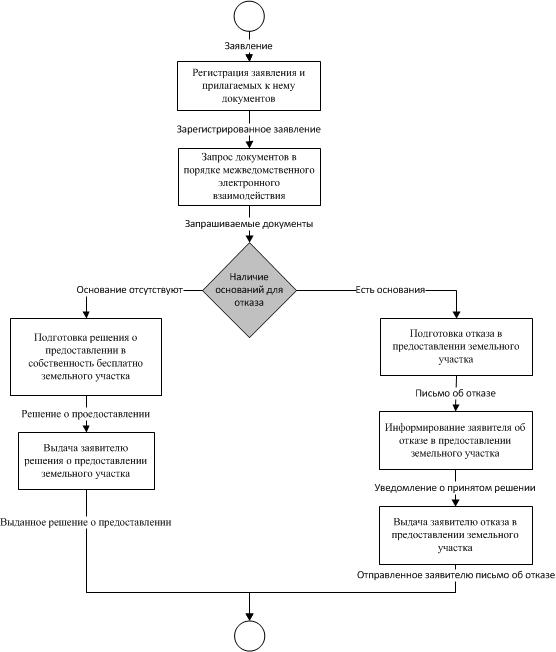 МестонахождениеЗабайкальский край, Сретенский район, г. Сретенск, ул. Кочеткова, 6График работыГрафик работы Исполнителя:понедельник – четверг: 7:45 – 17:00;пятница: 7:45 – 15:45;обеденный перерыв: 12:00 – 13:00;выходные дни: суббота, воскресенье.В предпраздничные дни продолжительность времени работы Исполнителя сокращается на 1 час.Телефон/факс8(30246)2-13-22Почтовый адрес673500,  Забайкальский край, Сретенский район, г. Сретенск, ул. Кочеткова, 6Адрес электронной почтыzemelnyi_sretens@mail.ruАдрес официального сайтаhttp://сретенск.забайкальскийкрай.рф/Справочные телефоны8(30246)2-13-22Подача заявления в Администрацию муниципального района «Сретенский район»Направление заявления в электронном виде